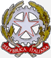 Ministero della Pubblica Istruzione, dell’Università e della RicercaIstituto Professionale Statale per i Servizi Enogastronomici ed Ospitalità Alberghiera I.P.S.S.E.O.A. - “Raffaele Viviani”Cod. Fiscale 90039480638 -Cod. mecc. NARH09000Q -C/C postale 22564801PEC: NARH09000Q@PEC.ISTRUZIONE.IT; E-mail: NARH09000Q@ISTRUZIONE.ITTel. 081 8714116- 081 8713843-Direzione:081 8716830 Fax: 081 0112257Castellammare di Stabia (NA):Sede Centrale: Via Annunziatella, 23;Plessi: Traversa Varo, via Annunziatella n°25Rovigliano, via Cantieri Metallurgici - tel./fax 081 8700890 – 0811981823780053Agerola (NA): Cod. Mecc:NARH09002T Sede Coordinata:via Mulino n°3, tel./fax 081 8731490-Plesso: via Sariani c/o I.C. “DE NICOLA” di AgerolaSito internet: http://www.alberghieroviviani.gov.it       Indirizzo Servizi per l'Agricoltura e lo Sviluppo ruraleCertificazione:
Diploma di istruzione professionale, Indirizzo Servizi per l'agricoltura e lo sviluppo rurale

Anni di studio: cinqueProfilo ministerialeIl diplomato è in grado di:gestire il riscontro di trasparenza, tracciabilità e sicurezza nelle filiere produttive agro-ambientale, agro-industriale, agri-turistico, secondo i principi del sistema di qualità;individuare soluzioni tecniche di produzione e trasformazione;utilizzare tecniche di analisi costi/benefici e costi/opportunità;assistere singoli produttori e strutture associative nell'elaborazione di piani e progetti per lo sviluppo rurale;organizzare e gestire attività di promozione e marketing dei prodotti agrari e agroindustriali;rapportarsi agli Enti territoriali competenti per la realizzazione delle opere di riordino fondiario, miglioramento ambientale, valorizzazione delle risorse paesaggistiche e naturalistiche;gestire interventi per la prevenzione del degrado ambientale e nella realizzazione di strutture a difesa delle zone a rischio;intervenire in progetti per la valorizzazione del turismo locale e lo sviluppo dell'agriturismo;gestire interventi per la conservazione e il potenziamento di parchi, aree protette e ricreative.Sbocchi professionali:collaborazione in aziende agro-ambientali, agro-industriali, agri-turistiche;assistenza a produttori e associazioni per lo sviluppo rurale;attività di promozione e marketing dei prodotti agrari e agroindustriali;collaborazione negli Enti territoriali competenti (riordino fondiario, miglioramento ambientale, valorizzazione delle risorse paesaggistiche e naturalistiche, conservazione e potenziamento di parchi, aree protette e ricreative);attività di turismo locale e agriturismo.Quadro orarioMATERIEANNO DI CORSOANNO DI CORSOANNO DI CORSOANNO DI CORSOANNO DI CORSO12345Attività e insegnamenti generali comuni agli indirizzi dei settori Servizi e Industria e ArtigianatoLingua e letteratura italiana132132132132132Lingua inglese9999999999Storia6666666666Matematica132132999999Diritto ed economia6666Scienze integrate (Scienze della terra e Biologia)6666Scienze motorie e sportive6666666666Religione cattolica o attività alternative3333333333Attività e insegnamenti obbligatori dell'indirizzo "Servizi per l'agricoltura e lo sviluppo rurale"Scienze Integrate (Fisica) di cui 66 ore di laboratorio complessive per il primo biennio6666Scienze Integrate (Chimica) di cui 66 ore di laboratorio complessive per il primo biennio6666Tecnologie dell'informazione e della comunicazione6666Ecologia e Pedologia9999Laboratori tecnologici ed esercitazioni Insegnamento affidato al docente tecnico-pratico (ITP)9999Biologia applicata99Chimica applicata e processi di trasformazione9966Tecniche di allevamento vegetale e animale6699Agronomia territoriale ed ecosistemi forestali1656666Economia agraria e dello sviluppo territoriale132165198Valorizzazione delle attività produttive e legislazione di settore165198Sociologia rurale e storia dell'Agricoltura99Totale ore10561056105610561056Totale ore settimanali3232323232LaboratoriSvolto dal docente tecnico-pratico (ITP)9999Svolto congiuntamente dai docenti teorico e tecnico-pratico (ITP)132132396396198